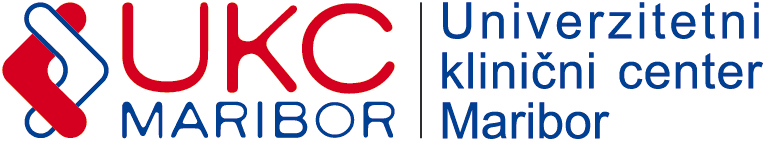 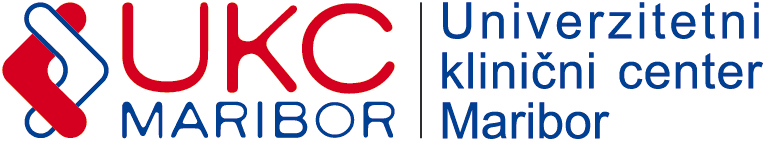 Številka povabila: 461-E-EN-LT-1/2024Datum: 14.03.2024POVPRAŠEVANJESpoštovani!Vabimo vas k oddaji ponudbe za »Medeno pecivo v obliki figure zajčka« za čas obdarovanja ob prihajajočih praznikih.Predmet naročila je podrobneje specificiran v specifikaciji zahtev naročnika.Rok za sprejem ponudb je: 18.03.2024 do 12. ure.Merilo za izbor je najnižja končna vrednost ponudbe v EUR brez DDV.Pri oblikovanju cene upoštevajte:Plačilo: 60 dni od prejema pravilno izstavljenega računa;Popuste in rabate;Davek na dodano vrednost (izkazati je potrebno stopnjo in znesek DDV);Morebitne druge stroške (npr. prevozne, drobni in vezni material, delo).Ponudbo lahko pošljete po pošti ali oddate osebno na naslov:Univerzitetni klinični center MariborSlužba za nabavo nezdravstvenega materiala in storitevLjubljanska ulica 52000 MariborZ oznako na ovojnici: »Ponudba za: »Medeno pecivo v obliki figure zajčka«, številka povabila 461-E-EN-LT-1/2024«, s ponudnikovim naslovom na hrbtni strani ovojnice ali ponudbo pošljite ali po e-pošti na naslov: lidija.topolovec@ukc-mb.sinabava@ukc-mb.si  z oznako 461-E-EN-LT-1/2024.SPECIFIKACIJA ZAHTEV NAROČNIKAŽivilo: Medeno pecivo v obliki figure zajčkaZahteve naročnika glede živila:izdelano brez dodanih aditivov in konzervansov;izdelano iz medenega testa z dodanimi začimbami (cimet, klinčki);izdelano v obliki figure zajčka;neto količina živila (1 kom): 95 – 105 g;predvidena naročena količina: 1.000 kom.Dodatne zahteve naročnika glede pogojev varnosti in kakovosti izdelkov ter ostale zahteve:živilo mora ustrezati kriterijem domače obrti rokodelskega izdelka (k ponudbi priložiti mnenje Komisije za ocenitev izdelkov domače in umetnostne obrti pri OZS);ponudnik mora zagotoviti dobavo živila, katerim rok uporabnosti ni presegel 1/3 roka uporabnosti;vsaka predpakirana enota živila (vsak posamezni kos medenega peciva v obliki figure zajčka) mora vsebovati deklaracijo z vsemi zakonsko predpisanimi podatki v slovenskem jeziku, ki je neizbrisana in pritrjena na ovojnino;ponudnik mora poskrbeti za ustrezno zaščito živila med nakladom, transportom in razkladom;ponudnik mora zagotoviti čas dostave dogovorjen z naročnikom, na določeno odjemno mesto naročnika (znotraj območja UKC).OBR-2PONUDNIK:Predračun zaMEDENO PECIVO V OBLIKI FIGURE ZAJČKAŠtevilka ponudbe:Datum: ZŠOpisOpisEMŠteviloCena na EM brez DDVDDV (%)Vrednost brez DDV1.Medeno pecivo v obliki figure zajčkaMedeno pecivo v obliki figure zajčkakom1000Davčna osnova (vsota):Davčna osnova (vsota):Davčna osnova (vsota):Žig in podpis ponudnika:Znesek davka (vsota):Znesek davka (vsota):Znesek davka (vsota):Vrednost skupaj v EUR z DDV:Vrednost skupaj v EUR z DDV:Vrednost skupaj v EUR z DDV: